TEMAT TYGODNIA : Dzikie zwierzeta Temat dnia : W świecie zwierzat 

1 „Dżungla, dżungla” –zabawa ruchowa przy piosence  https://www.youtube.com/watch?v=vKvKntLcUKQ
Rozmowa na temat piosenki.
Jaka jest dżungla? Co się w niej znajduje?
Kim jest Ambo Sambo i gdzie mieszka?
Co robią strusie i małpy? Kogo nie boi się Ambo Sambo?
Dla kogo ma coś smacznego?Czy w Polsce jest dzungla?

2. Poznajemy niektóre  groźne  zwierzęta żyjące w Polsce , wyjaśnienie znaczenia pojęć chronione i łowne .Oto najbardziej znane :Chronione : jeż, bóbr, żbik, ryś, wiewiórka, żubr, niedźwiedź , kret kozica, wydra, suseł  , gronostaj Łowne: kuna , lis, tchórz, borsuk, zając , dzik , jeleń, sarna łoś 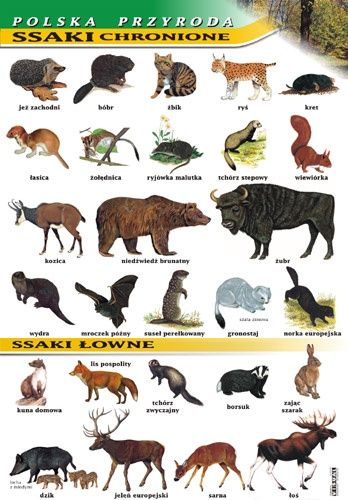 3. Odgłosy zwierząt https://www.youtube.com/watch?v=UFD7k0pZsJM

4. ,,Spacer po dżungli”-dz.  naśladują sposób poruszania się wybranego  zwierzęcia
starając się dostosować tempo chodu do rytmu piosenki  ,,Dzungla „https://www.youtube.com/watch?v=vKvKntLcUKQ


5 Układanie zagadek opisowych i ruchowych ,rodzic dla dziecka , dziecko dla rodzica   ,,Jakie to zwierzę?”

6 Poznanie określeń zwierząt stosowanych również w stosunku do ludzi 
Odważny jak /lew/
Chytry jak /lis/
Powolny jak /żółw/
Dumny jak /paw/7. Propozycja pracy plastycznej ,, Balonowy słoń”źródło: foto internet 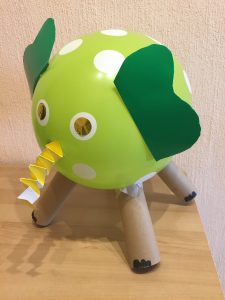 